单  位 ： 地  址 ：                                  联系人 ：                                           电  话 ：传  真 ：E-mail ：本公司专业研发和生产稳定性试验箱和高低温试验箱，引进德国先进技术，采用合理的结构设计，选用进口优质部件，具有稳定、安全、可靠的品质。1、采用最新的风道系统设计，箱体内不同位置的温度均匀性好；2、欧洲原装进口全封闭工业压缩机，高效能，低噪音，保证设备长期连续运行；3、欧洲原装进口温度一体传感器，灵敏度高，年漂移低4、进口温度控制器，感应快，系统误差小；5、内胆材质全镜面不锈钢304，无污染源易清洁；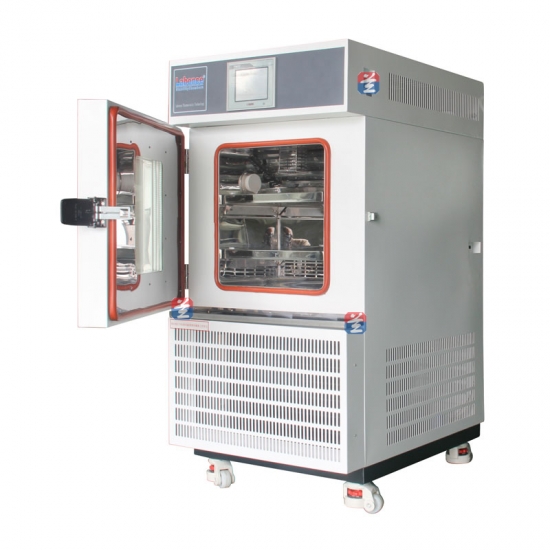 北京兰贝石恒温技术有限公司北京市昌平区中关村生命科学园电话：010-56545023   400-600-8767传真：010-56545070邮箱：66221981@163.com网站： www.lanbeishi.com联系人：罗先生交货地点Destination:需方指定地点付款方式Payment: 款到发货交货期DeliveryDate:3-20个工作日 （视库存）⑷ 包装Packing:木箱包装⑸ 运输费用Freightage:送货上门。⑹ 保修期Guarantee:无偿保修期为到货后1年.⑺ 售后服务AfterService:若设备出现故障，我方接到报修电话后24小时内提供解决方案⑻ 其它Others:产品名称型 号单 位数 量出厂价（元）优惠价（元）备注高低温交湿热变试验箱Labonce-150JS台1触摸屏高低温交湿热变试验箱Labonce-250JS台1触摸屏高低温交湿热变试验箱Labonce-500JS台1触摸屏高低温交湿热变试验箱Labonce-1000JS台1触摸屏发票16%专票16%专票16%专票16%专票16%专票16%专票名称技术要求数量高低温交湿热变试验箱内部容积:     100L~1000L；控温范围:      JSA:-20～150℃；JSB:-40～150℃；JSC:-60～150℃温度波动度：＜±0.5℃；   升温速率 :3℃ /min; 降温速率 : 1℃ /min.温度偏差：   ＜±2.0℃；控湿范围：    20~98%RH;湿度偏差：    ＜±3%RH(控制湿度＞75%RH)；＜±5%RH(控制湿度＜75%RH)； 温度控制器:   原装进口彩色触摸屏控制器,5英寸以上,程序控制,带三级权限密码； 制冷压缩机:   原装进口全封闭压缩机,长寿命,低噪音； 数据存储:      SD卡存储，能存储五年以上的电子文本数据，可电脑导出数据； 箱体材质:      内胆材质为镜面不锈钢304,外壳材质为优质钢板喷塑； 安全装置：    压缩机过热保护和超压过载保护；风机过热保护； 现场报警：    温度上下限偏差报警；独立超温保护报警系统；  电源：       AC 220V±10% 50HZ（AC 380V±10% 50HZ）；      名称 高低温交湿热变试验箱 (触摸屏)高低温交湿热变试验箱 (触摸屏)  型号 Labonce-100JSA/JSB/JSCLabonce-250JSA/JSB/JSC  控温范围 -20～150℃/-40～150℃/-60～150℃-20～150℃/-40～150℃/-60～150℃  温度波动度 ±0.5℃±0.5℃  温度偏差 ±2℃ ±2℃   升温速率2～3℃/min2～3℃/min  降温速率1℃/min1℃/min　控湿范围20～98%RH20～98%RH　湿度偏差湿度偏差＜ ±3%RH( 控制湿度＞ 75%RH),
湿度偏差＜ ±5%RH( 控制湿度≤ 75%RH)湿度偏差＜ ±3%RH( 控制湿度＞ 75%RH),
湿度偏差＜ ±5%RH( 控制湿度≤ 75%RH)　温湿控制方式平衡调温调湿方式平衡调温调湿方式　湿度传感器干湿球干湿球  制冷系统 进口全封闭压缩机 进口全封闭压缩机   控制器 进口彩色触摸屏控制器(TEMI1000）,带三级权限密码进口彩色触摸屏控制器(TEMI1000）,带三级权限密码  数据存储SD卡存储SD卡存储  二重保护 独立超温保护系统 独立超温保护系统   工作环境温度 ＋5～35℃ ＋5～35℃   内胆材质 镜面不锈钢304 镜面不锈钢304   外壳材质 钢板喷塑 钢板喷塑   电源   AC 220V±10% 50HZ/AC 380V±10% 50HZ  AC 220V±10% 50HZ/AC 380V±10% 50HZ  安全装置 压缩机过热、 压缩机超压过载、 风机过热、温度上下限偏差报警压缩机过热、 压缩机超压过载、 风机过热、温度上下限偏差报警  容积 (L) 100250  内部尺寸(mm)
  W×D×H 450×450×500600×600×700  外形尺寸(mm)
  W×D×H800×900×17001100×1000×1900  搁板(标配) 22  备注 请确认该型号试验箱的外形尺寸能够顺利通过电梯、楼道、门，实验室有足够的摆放空间请确认该型号试验箱的外形尺寸能够顺利通过电梯、楼道、门，实验室有足够的摆放空间  名称 高低温交湿热变试验箱 (触摸屏)高低温交湿热变试验箱 (触摸屏)  型号 Labonce-500JSA/JSB/JSCLabonce-1000JSA/JSB/JSC  控温范围 -20～150℃/-40～150℃/-60～150℃-20～150℃/-40～150℃/-60～150℃  温度波动度 ±0.5℃±0.5℃  温度偏差 ±2℃ ±2℃   升温速率2～3℃/min2～3℃/min  降温速率1℃/min1℃/min　控湿范围20～98%RH20～98%RH　湿度偏差湿度偏差＜ ±3%RH( 控制湿度＞ 75%RH),
湿度偏差＜ ±5%RH( 控制湿度≤ 75%RH)湿度偏差＜ ±3%RH( 控制湿度＞ 75%RH),
湿度偏差＜ ±5%RH( 控制湿度≤ 75%RH)　温湿控制方式平衡调温调湿方式平衡调温调湿方式　湿度传感器干湿球干湿球  制冷系统 进口全封闭压缩机 进口全封闭压缩机   控制器 进口彩色触摸屏控制器(TEMI1000）,带三级权限密码进口彩色触摸屏控制器(TEMI1000）,带三级权限密码  数据存储SD卡存储SD卡存储  二重保护 独立超温保护系统 独立超温保护系统   工作环境温度 ＋5～35℃ ＋5～35℃   内胆材质 镜面不锈钢304 镜面不锈钢304   外壳材质 钢板喷塑 钢板喷塑   电源   AC 220V±10% 50HZ/AC 380V±10% 50HZ  AC 220V±10% 50HZ/AC 380V±10% 50HZ  安全装置 压缩机过热、 压缩机超压过载、 风机过热、温度上下限偏差报警压缩机过热、 压缩机超压过载、 风机过热、温度上下限偏差报警  容积 (L) 5001000  内部尺寸(mm)
  W×D×H 800×700×9001000×1000×1000  外形尺寸(mm)
  W×D×H1280×1180×20001500×1500×2200  搁板(标配) 34  备注 请确认该型号试验箱的外形尺寸能够顺利通过电梯、楼道、门，实验室有足够的摆放空间请确认该型号试验箱的外形尺寸能够顺利通过电梯、楼道、门，实验室有足够的摆放空间